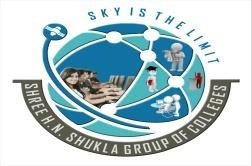 Placement- SECOND YEAR	Time – 70 hour Course Description:-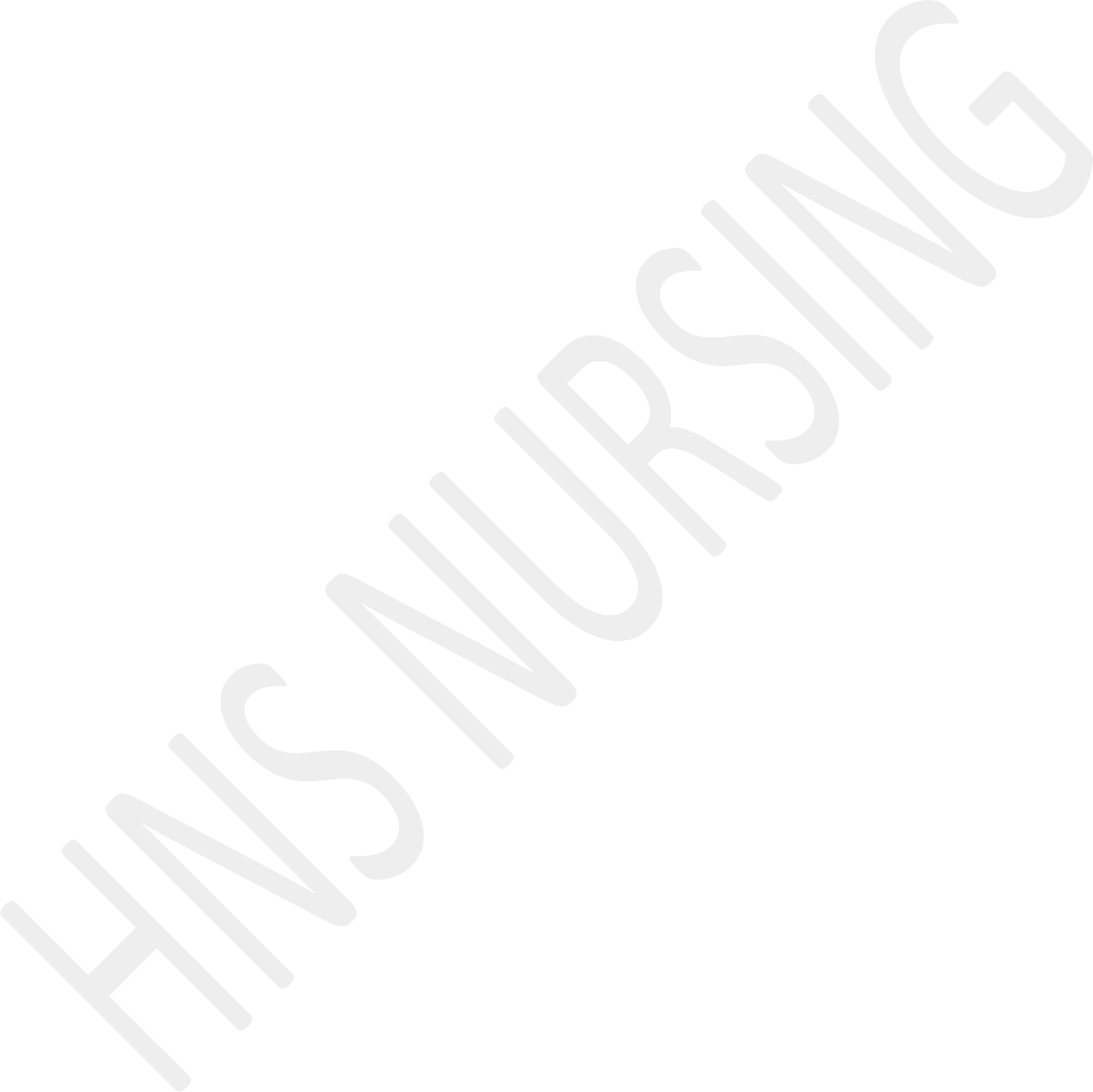 This course is designed to help students develop and understanding of the concept of child health, the trends in childcare and the health problems of children. This shall enable the students to meet the needs of the children, in health and sickness.General Objective:-Upon completion of this course, the students shall able to:Explain the concept of child health, the principles underlying child care trends in pediatric nursing.Describe normal growth and development of children, so as to recognize deviations for normal health and care of healthy childrenDemonstration skill in meeting the needs of the sick infants and children based on the IMNCI guidelines of GoITotal Hours: 70Placement- THIRD YEAR	Time – 320 hrs (8 weeks)Internship 96 hrs (2 weeks)Unit No.Learning objectiveContentHoursTeaching learning activitiesAssessment methodsIUnderstand the concept of the child health care, trends & emerging challenges for pediatric nursesDescribe the role of pediatric nurses in clinics, hospitals andcommunityIntroductionModern concept in child health careTrends in pediatric nursingRole of pediatric nurses in child careEmerging challenges, nursing process related to pediatric nursingConcept of preventive pediatricVital statistics related to pediatrics as per the NRHS andGoI5Lecture cum discussionsProject on collection of vital statistics related to child healthShort answers Objective type Essay typeIIDescribe the normal growth & development of childrenGrowth & Developmenta) Definition, principles, factors affecting growth & development, techniques of assessment, plotting of growth chart15Lecture cum discussionsRole playVideosPlotting of growth chartShort answers Objective type Essay typeUnit No.Learning objectiveContentHoursTeaching learning activitiesAssessment methodsInfant:Growth & Development, health promotion, breast feeding &weaning, immunization, infant and young child feedingToddler :Growth & Development,nutrition counselling, toilet training, safety, prevention of accidents, play.PreschoolersGrowth & development Daycare centers Role of Parents in sex educationSchool agerGrowth & development, rest, sleep, physical exercises & activity, dental health, sex educationAdolescentGrowth &development, adaptation to puberty, menstrual hygiene, nutritional guidance, sex education,Role of Parents in health promotion of adolescentsControl of iron deficiency anemia (WIFS guidelines)IIIDescribe the role of nurse in caring for a sick childDevelop skill in carrying out nursing intervention while caring for pediatric age group.The sick childChild’s reaction to hospitalEffect of hospitalization on the family of the childRole of nurse in helping child & family in coping, with stress of hospitalization & illness Pediatric procedures:Preparation of child for diagnostic tests, collection of specimens.Calculation & Administration of oral & parenteral medicationProcedures related to feedingKatori& SpoonRyle’s tube & gastrostomy8Lecture cum discussionsDemonstration Simulation Role playShort answers Objective type Essay typeReturn demonstrationUnit No.Learning objectiveContentHoursTeaching learning activitiesAssessment methodsProcedures relating to eliminationEnemaColostomy irrigationAdministration & analysis of oxygen concentration, steam inhalation, nebulization,Other procedures:Pediatric ResuscitationSurgical dressingIVDescribe the management of behavioral disorders and common health problems of childrenDemonstrate skills in the prevention & implementation of medical & nursing management of behavioral disorders& common health problems.Disorders and health problems of a childa) Infancy :Failure to thriveDiarrhea & Vomitingb) ChildhoodCommunicable diseasesTonsillitisOtitis mediaChild abuseBreath holding spasmsEnuresis, nail biting, thumb sucking, somnambulismProtein Energy MalnutritionHelminthic infectionsBites and stingsPicaTicsAdolescentPrecocious pubertyGynecomastiaAccident, sport injuriesObesity & anorexia nervosaJuvenile delinquency6Lecture cum discussions SeminarsShort answers Objective type Essay typeVDemonstrate skills in providing comprehensive nursing care to the children having congenital defects/ malformationChild with congenital disorders: Etiology, signs and symptoms, diagnosis, complications and medical, surgical & nursing management of children with:Malformations of CNS, cranial deformities, spina bifida, hydrocephalus, cerebral palsy, meningocoele.Skeletal defects, cleft lip & cleft palate15Lecture cum discussionsPresentation of picture of congenital anomaliesSupervised clinical practicesShort answers Objective type Essay typeUnit No.Learning objectiveContentHoursTeaching learning activitiesAssessment methodsGastro intestinal tract defects, fistula, anorectal malformations, herniaCongenital hypertrophied pyloric stenosisDefects of Genito-urinary Tract–hypospadiasis&epispadiasis, extrophy of bladder, phimosis&paraphimosis, cryptorchidism, polycystic kidneySexual abnormalities, ambiguous genitaliaDefects of cardio vascular system, cyanotic and acyanotic- TOF (Tetralogy ofFallouts), TGV (Transposition of Great Vessels), TAPVC, ASD, VSD, Coactation of aorta, PDAOrthopedic abnormalities - congenital talipusequinovarus,congenital dislocation of hipsChromosomal abnormalitiesDown’s syndrome, Turner’s syndrome.VIDemonstrate skills in providingChildren with various disorders and diseasesEtiology, signs and symptoms, complications, prevention, medical, surgical &nursing management of :Renal SystemNephrotic SyndromeAcute GlomerulonephritisARF & CRFResp. SystemURI and LRIAsthma, PneumoniaGI SystemIntestinal obstruction (Mechanical)Hirschsprung’s diseaseMalabsorption SyndromeInflammatory conditions – appendicitis, Meckel’sdivertculum, ulcerative colitisWorm infestation15Lecture cum discussionsShort answerscomprehensive nursingChildren with various disorders and diseasesEtiology, signs and symptoms, complications, prevention, medical, surgical &nursing management of :Renal SystemNephrotic SyndromeAcute GlomerulonephritisARF & CRFResp. SystemURI and LRIAsthma, PneumoniaGI SystemIntestinal obstruction (Mechanical)Hirschsprung’s diseaseMalabsorption SyndromeInflammatory conditions – appendicitis, Meckel’sdivertculum, ulcerative colitisWorm infestationObjective typecare to children withChildren with various disorders and diseasesEtiology, signs and symptoms, complications, prevention, medical, surgical &nursing management of :Renal SystemNephrotic SyndromeAcute GlomerulonephritisARF & CRFResp. SystemURI and LRIAsthma, PneumoniaGI SystemIntestinal obstruction (Mechanical)Hirschsprung’s diseaseMalabsorption SyndromeInflammatory conditions – appendicitis, Meckel’sdivertculum, ulcerative colitisWorm infestationPresentationvarious disorders &Children with various disorders and diseasesEtiology, signs and symptoms, complications, prevention, medical, surgical &nursing management of :Renal SystemNephrotic SyndromeAcute GlomerulonephritisARF & CRFResp. SystemURI and LRIAsthma, PneumoniaGI SystemIntestinal obstruction (Mechanical)Hirschsprung’s diseaseMalabsorption SyndromeInflammatory conditions – appendicitis, Meckel’sdivertculum, ulcerative colitisWorm infestationEssay typediseasesChildren with various disorders and diseasesEtiology, signs and symptoms, complications, prevention, medical, surgical &nursing management of :Renal SystemNephrotic SyndromeAcute GlomerulonephritisARF & CRFResp. SystemURI and LRIAsthma, PneumoniaGI SystemIntestinal obstruction (Mechanical)Hirschsprung’s diseaseMalabsorption SyndromeInflammatory conditions – appendicitis, Meckel’sdivertculum, ulcerative colitisWorm infestationClinical teaching,Children with various disorders and diseasesEtiology, signs and symptoms, complications, prevention, medical, surgical &nursing management of :Renal SystemNephrotic SyndromeAcute GlomerulonephritisARF & CRFResp. SystemURI and LRIAsthma, PneumoniaGI SystemIntestinal obstruction (Mechanical)Hirschsprung’s diseaseMalabsorption SyndromeInflammatory conditions – appendicitis, Meckel’sdivertculum, ulcerative colitisWorm infestationSimulation,Children with various disorders and diseasesEtiology, signs and symptoms, complications, prevention, medical, surgical &nursing management of :Renal SystemNephrotic SyndromeAcute GlomerulonephritisARF & CRFResp. SystemURI and LRIAsthma, PneumoniaGI SystemIntestinal obstruction (Mechanical)Hirschsprung’s diseaseMalabsorption SyndromeInflammatory conditions – appendicitis, Meckel’sdivertculum, ulcerative colitisWorm infestationVideos,Children with various disorders and diseasesEtiology, signs and symptoms, complications, prevention, medical, surgical &nursing management of :Renal SystemNephrotic SyndromeAcute GlomerulonephritisARF & CRFResp. SystemURI and LRIAsthma, PneumoniaGI SystemIntestinal obstruction (Mechanical)Hirschsprung’s diseaseMalabsorption SyndromeInflammatory conditions – appendicitis, Meckel’sdivertculum, ulcerative colitisWorm infestationVisit to Blind,Children with various disorders and diseasesEtiology, signs and symptoms, complications, prevention, medical, surgical &nursing management of :Renal SystemNephrotic SyndromeAcute GlomerulonephritisARF & CRFResp. SystemURI and LRIAsthma, PneumoniaGI SystemIntestinal obstruction (Mechanical)Hirschsprung’s diseaseMalabsorption SyndromeInflammatory conditions – appendicitis, Meckel’sdivertculum, ulcerative colitisWorm infestationDeat& dumbChildren with various disorders and diseasesEtiology, signs and symptoms, complications, prevention, medical, surgical &nursing management of :Renal SystemNephrotic SyndromeAcute GlomerulonephritisARF & CRFResp. SystemURI and LRIAsthma, PneumoniaGI SystemIntestinal obstruction (Mechanical)Hirschsprung’s diseaseMalabsorption SyndromeInflammatory conditions – appendicitis, Meckel’sdivertculum, ulcerative colitisWorm infestationschool &Children with various disorders and diseasesEtiology, signs and symptoms, complications, prevention, medical, surgical &nursing management of :Renal SystemNephrotic SyndromeAcute GlomerulonephritisARF & CRFResp. SystemURI and LRIAsthma, PneumoniaGI SystemIntestinal obstruction (Mechanical)Hirschsprung’s diseaseMalabsorption SyndromeInflammatory conditions – appendicitis, Meckel’sdivertculum, ulcerative colitisWorm infestationrehabilitationChildren with various disorders and diseasesEtiology, signs and symptoms, complications, prevention, medical, surgical &nursing management of :Renal SystemNephrotic SyndromeAcute GlomerulonephritisARF & CRFResp. SystemURI and LRIAsthma, PneumoniaGI SystemIntestinal obstruction (Mechanical)Hirschsprung’s diseaseMalabsorption SyndromeInflammatory conditions – appendicitis, Meckel’sdivertculum, ulcerative colitisWorm infestationcentreUnit No.Learning objectiveContentHoursTeaching learning activitiesAssessment methodsCVS SystemRheumatic feverCCFInfective endocarditisHematological SystemAnemiaLeukemia,ThalassemiaHemophiliaSickle cell anemiaThrombocytopenic purpuraNeurological SystemMeningitisEncephalitisConvulsive disordersCranio-cerebral traumaEndocrinePituitary disordersHypo & HyperthyroidismJuvenile DiabetesAdrenal disordersDevelopmental problemHandicapped childrenMental RetardationDyslexiaHearing & Vision impairmentOthers:Fluid and electrolyte imbalanceBurnsProblems with locomotion:PoliomyelitisOsteomyelitisKyphosis, lordosis, scoliosisFracturesPre and post operative care of children undergoing surgery.Unit No.Learning objectiveContentHoursTeaching learning activitiesAssessment methodsVIIDescribe the various child welfare services provided by Governmental &nonGovernmental agencies Explain the ethical & legal implication in pediatric nursingChild welfare servicesChild welfare services and agencies:ICDSMid-day meal programBalwadi, anganwadiDay care centersNPSPLaw pertaining to Pediatrics: -National child labourpolicy -	Child act.Juvenile justice actInternationally accepted rights of the childRehabilitation of delinquent & destitute childrenAdoption laws and servicesAdolescent health programs – menstrual hygiene, WIFS program, adolescent safetyprogram6Lecture cum discussionsVisit toanganwadi schools, remand homes &adoption centersShort answers Objective type Essay typeAreasDurationObjectivesSkill*AssignmentsAssessment methodsPaediatric medicine ward3 weeksPerform physical assessmentAssist in diagnostic procedure and provide pre and post care related to diagnostic procedureAdminister the drugsProvide health educationPerform basic resuscitationTaking pediatric HistoryPerform physical examination and assessment of childrenAdministration of oral, I/M, & I/V, medicine/ fluidCalculation of fluid requirementsPrepare different strengths of I.V. fluidsApply restraintsAdminister O2 inhalation by different methodsFeed children by katori (bowl) and spoon,pallada etc.Collect specimens for common investigationsAssist with common diagnostic procedureTeach mothers/ parents on balance diet for child of different age groupOral rehydration therapyFeeding & weaningPlay therapyCheck vital signsGive enemaInsert suppositoriesGive care to assigned paediatric patients Nursing care plan-1 Case study orPresentation-1 Health talk-1Assess performance with rating scaleAssess each skill with checklistEvaluation of Nursing care plan, Case study, Health talk, Case presentationCompletion of activity recordAreasDurationObjectivesSkill*AssignmentsAssessmentmethodsPaediatric surgery ward3 weeksRecognize different pediatric surgical conditionProvide pre and post operative care to children with commonpaediatric surgical conditions/ malformationCounsel and educate parentsDo bowel washCare for ostomies:Colostomy irrigationUreterostomyGastrostomyEnterostomyUrinary catheterization and drainageFeedingNasogastricGastrostomyJejunostomyCare of surgical wound dressingSuture removalGive care to three assigned paediatric surgical patientsNursing care plan-1Case study or presentation-1Assess performance with rating scaleAssess each skill with checklistEvaluation of Nursing care plan, Case study, Case presentationCompletion of activity recordPaediatric OPD/Immunization room/ well baby clinic / adolescent clinic4 weeksPerform assessment of children, health development and anthropometricPerform immunizationGive health education/ nutritional educationAssessment of childrenHealth assessmentDevelopmental assessmentAnthropometric assessmentImmunizationHealth/ nutritional educationHealth assessment of the childHealth talk - 1IMNCI ModuleAssess performance with rating scaleCompletion of activity recordAssessment of the health talk.